UNEP GEF PIR Fiscal Year 2022Reporting from 1 July 2021 to 30 June 2022
INSTRUCTIONS TO COMPLETE THIS PIRInstructions in blue are directed to Task Managers / Administrative OfficersInstructions in red are directed to Project Managers and Executing AgenciesWhen filling up the respective cells, use the Normal style from the template. The text will look like this.1. PROJECT IDENTIFICATION1.1. Project detailsThis entire table is to be prepared by Task Managers1. IDENTIFICATION1.2. Project description 1.3. History of project revisions To be completed by Task Managers2. OVERVIEW OF PROJECT STATUSTo be completed by UNEP Task Manager2.1. UNEP Subprogramme(s) 2.2. GEF Core Indicators (for all GEF 6 and later projects):2.3. Implementation status and risk[complete the fiscal year and select: 1st PIR; 2nd PIR; …. Final PIR; select HS; S; MS; MU; U; HU; unknown; not rated to rate the progress towards outcomes and outputs in third and fourth lines; select H; S; M; L; to rate risks for the fiscal year you are reporting in the fifth line. Add more columns if needed]2.4. Co-financing2.5. Stakeholder engagement2.6. Gender2.7. Environmental and social safeguards management2.8. Knowledge management2.9. Stories to be shared3. PROJECT PERFORMANCE AND RISKBased on inputs by the Project Manager, the UNEP Task Manager will make an overall assessment and provide ratings of:Progress towards achieving the project Results(s)- see section 3.1Implementation progress – see section 3.2Section 3.3 on Risk should be first completed by the Project Manager. The UNEP Task Manager will subsequently enter his/her own ratings in the appropriate column.3.2	Rating of progress implementation towards delivery of outputs 3.3. Risk Rating Table A. Risk-logInsert ALL the risks identified either at CEO endorsement (inc. safeguards screening), previous/current PIRs, and MTRs. Use the last line to propose a suggested consolidated rating.Table B. Outstanding medium & high risksList here only risks from Table A above that have a risk rating of M or worse in the current PIRHigh Risk (H): There is a probability of greater than 75% that assumptions may fail to hold or materialize, and/or the project may face high risks. 
Significant Risk (S): There is a probability of between 51% and 75% that assumptions may fail to hold and/or the project may face substantial risks. 
Medium Risk (M): There is a probability of between 26% and 50% that assumptions may fail to hold or materialize, and/or the project may face only modest risks. 
Low Risk (L): There is a probability of up to 25% that assumptions may fail to hold or materialize, and/or the project may face only modest risks. Project Minor AmendmentsMinor amendments are changes to the project design or implementation that do not have significant impact on the project objectives or scope, or an increase of the GEF project financing up to 5% as described in Annex 9 of the Project and Program Cycle Policy Guidelines.Please tick each category for which a change occurred in the fiscal year of reporting and provide a description of the change that occurred in the textbox. You may attach supporting document as appropriate.[Annex document linked to reported minor amendment]GEO Location Information:The Location Name, Latitude and Longitude are required fields insofar as an Agency chooses to enter a project location under the set format. The Geo Name ID is required in instances where the location is not exact, such as in the case of a city, as opposed to the exact site of a physical infrastructure. The Location & Activity Description fields are optional. Project longitude and latitude must follow the Decimal Degrees WGS84 format and Agencies are encouraged to use at least four decimal points for greater accuracy. Users may add as many locations as appropriate. Web mapping applications such as OpenStreetMap or GeoNames use this format. Consider using a conversion tool as needed, such as: https://coordinates-converter.com Please see the Geocoding User Guide by clicking herePlease provide any further geo-referenced information and map where the project interventions is taking place as appropriate. *[Annex any linked geospatial file] confirmed sources of Co-financing for the project by name and by typePlease complete for all projects at MTR and TE StagesPlease include evidence for co-financing for the project with this form (please add rows as necessary)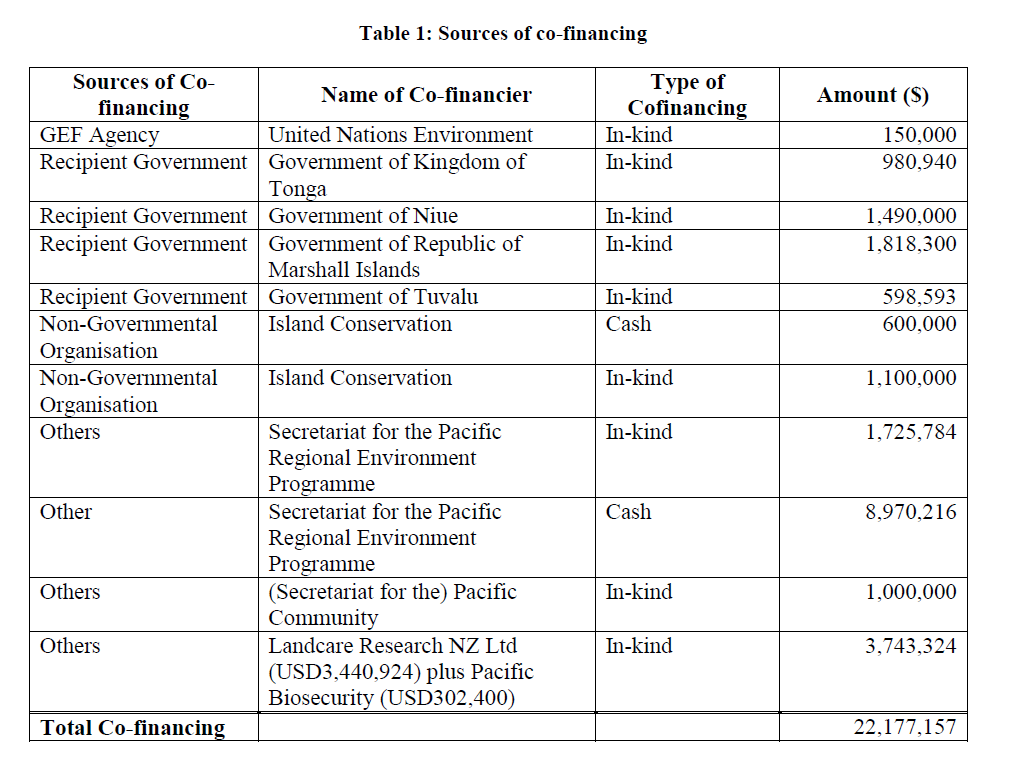 Identification TableIdentification TableIdentification TableGEF ID.: 9410    Umoja no.: M99-32GFL-11207-14AC0003-SB-012551Umoja no.: M99-32GFL-11207-14AC0003-SB-012551Project TitleProject TitleProject TitleStrengthening national and regional capacities to reduce the impact of Invasive Alien Species on globally significant biodiversity in the PacificStrengthening national and regional capacities to reduce the impact of Invasive Alien Species on globally significant biodiversity in the PacificStrengthening national and regional capacities to reduce the impact of Invasive Alien Species on globally significant biodiversity in the PacificDuration monthsPlannedPlanned60 months60 months60 monthsDuration monthsExtension(s)Extension(s)N/AN/AN/ADivision(s) Implementing the projectDivision(s) Implementing the projectDivision(s) Implementing the projectEcosystems Division, UNEPEcosystems Division, UNEPEcosystems Division, UNEPExecuting Agency(ies)Executing Agency(ies)Executing Agency(ies)Secretariat of the Pacific Regional Environment ProgrammeSecretariat of the Pacific Regional Environment ProgrammeSecretariat of the Pacific Regional Environment ProgrammeNames of Other Project PartnersNames of Other Project PartnersNames of Other Project PartnersNew Zealand Department of Conservation Victoria University of Wellington Manaaki Whenua – Landcare Research New Zealand Ltd Island Conservation Birdlife International Pacific Community Government of Kingdom of Tonga Government of Republic of Marshall Islands Government of Niue Government of TuvaluNew Zealand Department of Conservation Victoria University of Wellington Manaaki Whenua – Landcare Research New Zealand Ltd Island Conservation Birdlife International Pacific Community Government of Kingdom of Tonga Government of Republic of Marshall Islands Government of Niue Government of TuvaluNew Zealand Department of Conservation Victoria University of Wellington Manaaki Whenua – Landcare Research New Zealand Ltd Island Conservation Birdlife International Pacific Community Government of Kingdom of Tonga Government of Republic of Marshall Islands Government of Niue Government of TuvaluProject TypeProject TypeProject TypeFull Size ProjectFull Size ProjectFull Size ProjectProject ScopeProject ScopeProject ScopeRegionalRegionalRegionalRegion Region Region Asia PacificAsia PacificAsia PacificCountriesCountriesCountriesMarshall Islands, Niue, Tonga, TuvaluMarshall Islands, Niue, Tonga, TuvaluMarshall Islands, Niue, Tonga, TuvaluProgramme of WorkProgramme of WorkProgramme of WorkSP3: Healthy and Productive EcosystemSP7: Environment under ReviewSP3: Healthy and Productive EcosystemSP7: Environment under ReviewSP3: Healthy and Productive EcosystemSP7: Environment under ReviewGEF Focal Area(s)GEF Focal Area(s)GEF Focal Area(s)BiodiversityBiodiversityBiodiversityUNSDCF / UNDAF linkages UNSDCF / UNDAF linkages UNSDCF / UNDAF linkages Outcome1: Climate Change, Disaster Resilience, and Environmental Protection – by 2022, people and ecosystems in the Pacific are more resilient to the impacts of climate change, climate variability and disasters; and environmental protection is strengthenedOutcome1: Climate Change, Disaster Resilience, and Environmental Protection – by 2022, people and ecosystems in the Pacific are more resilient to the impacts of climate change, climate variability and disasters; and environmental protection is strengthenedOutcome1: Climate Change, Disaster Resilience, and Environmental Protection – by 2022, people and ecosystems in the Pacific are more resilient to the impacts of climate change, climate variability and disasters; and environmental protection is strengthenedLink to relevant SDG target(s) and SDG indicator(s)Link to relevant SDG target(s) and SDG indicator(s)Link to relevant SDG target(s) and SDG indicator(s)SDG 15 – Protect, restore and promote sustainable use of terrestrial ecosystems, sustainably mange forests, combat desertification, and halt and reverse land degradation and halt biodiversity loss. Target 15.8 Indicator 15.8.1SDG 15 – Protect, restore and promote sustainable use of terrestrial ecosystems, sustainably mange forests, combat desertification, and halt and reverse land degradation and halt biodiversity loss. Target 15.8 Indicator 15.8.1SDG 15 – Protect, restore and promote sustainable use of terrestrial ecosystems, sustainably mange forests, combat desertification, and halt and reverse land degradation and halt biodiversity loss. Target 15.8 Indicator 15.8.1GEF financing amountGEF financing amountGEF financing amountUSD 6,252,489USD 6,252,489USD 6,252,489Co-financing amountCo-financing amountCo-financing amountUSD 22,177,157USD 22,177,157USD 22,177,157Date of CEO EndorsementDate of CEO EndorsementDate of CEO Endorsement27 March 201927 March 201927 March 2019Start of ImplementationStart of ImplementationStart of Implementation23 May 201923 May 201923 May 2019Date of first disbursementDate of first disbursementDate of first disbursement31 July 201931 July 201931 July 2019Total disbursement as of 30 June 2022Total disbursement as of 30 June 2022Total disbursement as of 30 June 2022USD 2,625,661USD 2,625,661USD 2,625,661Total expenditure as of 30 June 2022Total expenditure as of 30 June 2022Total expenditure as of 30 June 2022USD 2,313,853 (As of 31 March 2022) USD 2,313,853 (As of 31 March 2022) USD 2,313,853 (As of 31 March 2022) Expected Mid-Term Review DateExpected Mid-Term Review DateExpected Mid-Term Review Date3 May 2022 (Ongoing as of 29 July 2022)3 May 2022 (Ongoing as of 29 July 2022)3 May 2022 (Ongoing as of 29 July 2022)Completion DateCompletion DatePlanned30 April 202430 April 202430 April 2024Completion DateCompletion DateRevisedExpected Terminal Evaluation DateExpected Terminal Evaluation DateExpected Terminal Evaluation DateOctober 2024October 2024October 2024Expected Financial Closure DateExpected Financial Closure DateExpected Financial Closure Date30 April 202530 April 202530 April 2025Present a brief project description, stating objective, components, executing agency and main government/other partners involved. Summarize each component in one short paragraph:The GEF 6 Regional Invasive Species Project: Strengthening national and regional capacities to reduce the impact of Invasive Alien Species on globally significant biodiversity in the Pacific is a full-sized regional project executed by the Secretariat of the Pacific Regional Environment Programme. Starting in May 2019, the project aims to reduce the threats from Invasive Alien Species (IAS) to terrestrial, fresh-water, and marine biodiversity in the Pacific by developing and implementing comprehensive national and regional IAS management frameworks. This project is composed of 4 components including 1) Strengthening institutional frameworks and capacities for IAS management; 2) Establishing national systems for prioritizing IAS management; 3) Implementing programmes for IAS risk reduction, Early Detection and Rapid Response (EDRR), eradication, control and restoration; and 4) Establishing a Pacific islands regional support framework for IAS management.  By implementing all activities proposed, 4 key areas are expected to be delivered as project outcomes and those are 1) All participating countries have a comprehensive and effective administrative framework established and countries are enabled to manage invasive alien species; 2) Enhanced IAS surveillance and control strategies reduce introduction rates and contain populations below thresholds that endanger threatened and endemic species and their habitats in 4 countries: IAS surveillance and control strategies can be relied on to reduce the risk posed by the introduction of new IAS and contain established IAS populations below thresholds that endanger threatened and endemic species and their habitats in 4 countries; 3) Biosecurity risks are reduced for the highest risk pathways and IAS; and 4) Sustainable support service comprised of Council of Regional Organisations in the Pacific (CROP) agencies and partners established and enabling four countries to respond to existing and potential IAS threats, and is up-scalable to at least the Pacific region.VersionDateMain changes introduced in this revisionRev0 (CEO ED)N/A::RevN (latest version at the time of this PIF)Insert the Subprogramme(s) and biennia of the PoW to which the project contributesSP3: Healthy and Productive Ecosystems (2020-2021)SP7: Environment under Review (2020-2021)Specify the relevant Expected Accomplishment(s) & Indicator(s)
Insert the Subprogramme’s Expected Accomplishment(s) and Indicator(s) to which the project contributesSP3 EA(a): The health and productivity of marine, freshwater and terrestrial ecosystems are institutionalized in education, monitoring and cross-sector and transboundary collaboration frameworks at the national and international levelsIndicator (i): The number of countries and transboundary collaboration frameworks that have made progress in monitoring and maintaining the health and productivity of marine and terrestrial ecosystems with the assistance of UNEPSP7 EA: Governments and other stakeholders use quality open environmental data, analyses and participatory processes that strengthen the science-policy interface to generate evidence-based environmental assessments, identify emerging issues and foster policy action through UNEPIndicator (ii): The number of countries reporting on the environmental dimension of sustainable development through shared environmental information systems with country-level data made discoverable through UNEPDescribe any progress made towards delivering the stated PoW Expected Accomplishments and Indicators. State key changes since previous reporting period. (maximum one paragraph)[Section to be shared with relevant Regional and Global SubProgramme Coordinators]Describe any progress made towards delivering the stated PoW Expected Accomplishments and Indicators. State key changes since previous reporting period. (maximum one paragraph)[Section to be shared with relevant Regional and Global SubProgramme Coordinators]GEF Core IndicatorsIndicative expected Results
Discuss GEF core indicators targeted by the project, as well as expected results. (maximum one paragraph)Discuss GEF core indicators targeted by the project, as well as expected results. (maximum one paragraph)FY 2020FY 2021FY 2022FY 20__FY 20__PIR #1st 2nd 3rd 4th ….Rating towards outcomes (section 3.1)SSSRating towards outputs (section 3.2)SHSSRisk rating (section 3.3)MMLSummary of status. Please structure as follows, highlighting progress, challenges and main achievements, as needed:The project has made significant progress towards meeting expected results. Particularly under component 4, related to capacity building and sustainability, the progress has exceeded expectations. In addition, the GEF funding has been leveraged to secure multiple additional projects, which all contribute to the consolidation and extension of project outputs.  The Covid-19 pandemic as one of challenges in the project, and in particular the travel restrictions and border closures imposed by the Pacific countries, has caused delays to the delivery of project activities, and poses a risk to the timely deliverable of project outcomes. However, as of June 2022, there are plans for some countries to open their borders from 1 August. As a result, some project activities are affected more than others. Some activities were designed to be ongoing, and the delays with the start of these activities cannot be mitigated. Other activities have been delayed, but there is still time within the project to deliver them. Others have not been adversely affected and may be considered to have been prioritised due to delays to other activities. Risks related to Covid 19 are being closely monitored. Risks related to the project were thoroughly identified during the project development and continue to be assessed during implementation. Mitigation actions for each of the identified risks are being implemented. There have been no changes since the previous reporting period. Also, seasonable cyclones are the most relevant risk to the project. Therefore, to mitigate the potential effects of cyclones, certain project activities are planned in such a manner as to avoid the cyclone season, which takes place from November to April. Potential negative impacts and delays due to the movement of staff are mitigated by succession plans to ensure the recording and sharing of information within the project team.Despite all challenges described above, the project has been implemented as planned in close collaboration with key stakeholders to meet the objective of the project. The Pacific Marine Biosecurity Tookit and its accompanying Battler Series Guide – Manage marine biosecurity in the Pacific, were launched by the Secretariat of the Pacific Regional Environment Programme (SPREP). A PRISMSS YouTube Channel featuring resources on courses for the PRISMSS programmes, including Predator Free Pacific, Protect our Islands, Natural Enemies Natural Solutions, Resilient Ecosystems Resilient Communities and Tools, is also established and populated. Additionally, there have been dedicated web pages set up for the GEF6 RIP and PRISMSS, which features a dedicated webpage for each PRISMSS Programme.Rating towards outcomes: The rating is X because this, this, and this. This should be aligned with progress reported on section 3.1.The rating is “S” because overall performance of implementation progress is highly satisfactory with some outcomes showing marginally satisfactory progress in others.  This is attributed to travel restrictions caused by the COVID-19 pandemic. Rating towards outputs: Aligned with progress reported on section 3.2.Rating is “S”.  Although the delivery of some activities has been delayed as a result of the pandemic, the timing, in relation to the project life cycle, means that there is still time for those activities to occur.  There have been creative and lateral approaches taken to delivering activities, where possible, with excellent results.Overall risk rating: justify consolidated project risk given on Table A in section 3.3.Overall risk rating is “M”. Five of the nine identified risks are rated as “M”.  The remainder are rated as “L”[section will be uploaded into the GEF Portal]Planned Co-financeTotal:  (total only)Actual to date: Complete (in $ and %. State the date for which this value is valid)Justify progress in terms of materialization of expected co-finance. State any relevant challenges. The total reported co-finance up to 31 December 2021 is US$ 9,517690. This amount accounts for 43% of the total co-finance of the project, valued at US$ 22,177,157. The PMU continues to follow up with partners behind in co-finance reports. Therefore, we expect to have all partners' reports updated before the mid-term evaluation's commencement. The co-finance shortfall to date is a result of the COVID 19 pandemic. Mainly due to travel restrictions causing a delay in activity implementation, partners have not been able to fully commit their support to in-country and regional implementation as identified in the co-finance agreements. We anticipate that this will change as travel resumes and project in-country implementation.Stakeholder engagementDescribe progress, challenges and outcomes on stakeholder engagement (based on the description of the Stakeholder engagement plan included at CEO endorsement). For older projects that did not have a Stakeholder Engagement Plan in the CEO Endorsement Document, simply mention any kind of stakeholder engagement activities undertaken during the reporting period.The project continues to make significant progress in engaging its diverse stakeholders during project management and implementation, despite the challenges of travel restrictions as a result of COVID – 19. For example, stakeholder engagement during Project Steering Committee, meetings between countries, and PRISMSS partners for activity planning have been successfully conducted virtually. During this period, the project continues to build good relationships with new and established stakeholders to sustain collaboration.The project has taken proactive actions to increase the engagement of stakeholders in the various project activities. For example, we are exploring and supporting national stakeholders to use teleconferencing software programs and interactive presentation software to smooth capacity-building training and stakeholder consultations for national project activities. At regional and national governance levels, the GEF 6 RIP conducted various activities to engage relevant stakeholders involved in the governance and implementation of the project. These engagements involve representatives from the participating countries (Niue, RMI, Tonga, and Tuvalu), PRISMSS Partners, including Birdlife International, the New Zealand Department of Conservation, Island conservation, Manaaki Whenua Landcare Research, Pacific Biosecurity of Victoria University, Pacific Community (SPC) which form the GEF 6 RIP Steering Committee. The same partners are also involved in PRISMSS Meetings. At a national level, relevant stakeholders are engaged at the national level through the reforming of national Technical Advisory Groups (TAG) for IAS. This group provides support and advice for implementing IAS management for biodiversity, biosecurity activities, and outputs, including those related to the GEF6 RIP in-country. The TAGs involve vital stakeholders representing the Department of Environment, Department of Agriculture, Department of Custom and Port Services, Department of Local Government, Department of Youth, Department of Women, the Private Sector Organization, and local communities. [section will be uploaded into the GEF Portal]Gender mainstreamingDescribe progress, challenges and outcomes related to the gender-responsive measures documented at CEO Endorsement/ Approval in the gender action plan or equivalent.  Older projects that were designed before gender mainstreaming should proactively report any possible gender benefits, as appropriate.The project continues to collect sex desegregated data where applicable for all its project activities and is equally available to men and women. At the project management level, gender considerations have been considered when recruiting project personnel. In October 2020, the Project Steering Committee endorsed the GEF 6 RIP Gender Strategy. The Gender Strategy seeks to overcome challenges that prevent gender equality by promoting both men and women in GEF 6 RIP and the conservation of biodiversity. Since its endorsement, the strategy has supported National Coordinators to adopt gender considerations into their national TAG membership. In addition, the PMU continues to work with NISCs and the PRISMSS partners to integrate gender considerations in implementing the GEF 6 Project and promoting gender equity in achieving project objectives. Such activities have included community consultations for developing Tuvalu's NISSAP and reviewing NISSAPs in Niue, RMI, and Tonga, training opportunities, and restoration activities. Moreover, a guide, checklist, and reporting form for mainstreaming gender equality developed by SPREP is also part of an introduction package for all contractors the project works with to ensure communications products and services to ensure gender equality.[section will be uploaded into the GEF Portal]Environmental and social safeguards managementDescribe progress, challenges and outcomes related to the environmental and social safeguard-responsive measures documented at CEO Endorsement/ Approval in social safeguard action plan or equivalent.  Older projects that were designed before environmental and social safeguard mainstreaming should proactively report any possible social safeguard benefits, as appropriate.Management of environmental and social safeguards is at an early stage of consideration in the four project countries. However, the legal infrastructure is lacking. Consideration of these safeguards is not part of the cultural landscape. There is a risk that the notion of environmental and social safeguards will be rejected outright as a “colonial idea.” Despite these challenges, we have engaged and are implementing a Health and Safety system for all project activities. This system is called Thinksafe and was designed in the Pacific by a New Zealander working in PNG. We remain hopeful that we can positively impact the health and safety of those participating in project activities by using the Thinksafe system. During the reporting period, there were no significant health and safety incidents reported.We are trying to be proactive in our engagement with youth, women, and other groups in the communities where we work. We have developed a Gender and Youth Strategy to assist in this aspect.[section will be uploaded into the GEF Portal]Knowledge activities and productsProvide a narrative of knowledge activities/ products (when applicable), as outlined in knowledge management approved at CEO Endorsement/ Approval The development of knowledge products and their dissemination remains critical for addressing the limited capacity for management of invasive species in the Pacific. The project has published 6 New Battler Series titled: Build Resilient Ecosystems and Communities by Managing Invasive Species in High Priority Sites,  Manage low-incidence priority weeds to conserve Pacific biodiversity, Use natural enemies to manage widespread weeds in the Pacific,  Protect our islands with biosecurity, Creating Sustainable Financing for Invasive Species Management and Manage marine biosecurity in the PacificThe project is working on other publications to be added to the Pacific Invasive Battler Series, including the Safe Use of Agrichemicals for Invasive Species Management in the Pacific.  A PRISMSS YouTube Channel featuring resources on courses for the PRISMSS programmes, including Predator Free Pacific, Protect our Islands, Natural Enemies Natural Solutions, Resilient Ecosystems Resilient Communities and Tools, is also established and populated. Additionally, there have been dedicated web pages set up for the GEF6 RIP and PRISMSS, which features a dedicated webpage for each PRISMSS Programme.[section will be uploaded into the GEF Portal]Stories to be sharedOptional for mature projects: Provide a brief summary of any especially interesting and impactful project results that are worth sharing with a larger audience, and/or investing communications time in, if any.The Pacific’s battle against marine invasive species, has just been bolstered with the launch of new resources which will support marine biosecurity and  invasive species management in the region. 

The Pacific Marine Biosecurity Tookit and its accompanying Battler Series Guide – Manage marine biosecurity in the Pacific, were launched by the Secretariat of the Pacific Regional Environment Programme (SPREP), through the Global Environment Facility 6 Regional Invasive Species Project (GEF 6 RIP). 

Introduced marine species are those that are introduced to an area or an environment from somewhere else. Once introduced, they may become invasive by establishing populations on their own, causing harm and severe impacts to biodiversity and ecosystem processes such as the production of clean water and removal of nutrients, which can negatively impact human health, the environment and economies. 

According to Dr Graeme Inglis, Chief Science Advisor at the National Institute of Water and Atmospheric Research (NIWA), humans have introduced at least 2,000 marine species to a different part of the world’s oceans. 
Unfortunately, many countries aren’t monitoring and recording these species which are introduced to their environment. 

He identified three main pathways, by which invasive species enter a new area or spread within it, including ballast water from large shipping vessels, and vessel biofouling. 

Ballast water is used by large vessels to maintain stability. When cargo is discharged from a large vessel, it takes on ballast water to make up the weight that is being removed. This water can take in millions of organisms, and becomes a pathway for marine species to spread to new areas and environments. 

Vessel biofouling is the growth of plants, animals and other marine life on the surfaces of vessels. This has also been identified as another major pathway for invasive marine species to spread to new environments. 

The Pacific Marine Biosecurity Toolkit is a set of six documents designed to help guide measures to control the movement of invasive marine species.  It includes guides to biofouling assessments and ballast water management, management strategies and risk analysis, identification guides, and sampling guides for surveillance. 

Manage Marine Biosecurity in the Pacific was developed as part of the Battler Series which is intended to share lessons learned about common invasive species issues in the Pacific region. Manage Marine Biosecurity in the Pacific’s two main purposes are to support the management of invasive marine species in the Pacific, and to be used as an accompaniment to the Pacific Marine Biosecurity Toolkit by explaining when and how to use the documents included in the Toolkit. 

According to Mr Bradley Myer, GEF 6 RIP Project Manager, the Marine Biosecurity Toolkit is based on existing frameworks, and has been designed for use in small islands where officials are tasked with a range of responsibilities. 

“The development of the Marine Biosecurity Toolkit was inspired by the one developed by the UK Non-Native Species Secretariat. We had a look at it and we felt that it could serve as a blueprint for something that would be of great benefit to the Pacific.” 

“We were fortunate to work with the team at NIWA who were appointed to develop the Marine Biosecurity Toolkit, and who were also involved in the development of the UK version. They have a wealth of expertise and resources in this area and have been excellent to work with,” he added. 

The documents can be easily accessed from the upgraded Battler Resource Base, a searchable knowledge resource to support Invasive Species management, available on the SPREP website. 

The GEF 6 RIP is funded by the Global Environment Facility, implemented by the United Nations Environment Programme, and executed by the Secretariat of the Pacific Regional Environment Programme. The Project works primarily in the Marshall Islands, Niue, Tonga, and Tuvalu and has a regional component. Implementation of the GEF6RIP is supported by the Pacific Regional Invasive Species Management Support Service.[section to be shared with communication division/ GEF communication]Project objective and OutcomesIndicatorBaseline levelMid-term targetEnd-of-project targetSummary by the EA of attainment of the indicator & target as of 30 June 2022Progress ratingProgress ratingObjective:Reduce the threats from Invasive Alien Species (IAS) to terrestrial, freshwater and marine biodiversity in the Pacific by developing and implementing comprehensive national and regional IAS management frameworks Area of forest and forest land restored30HaNo midterm target22,418HaOperational project activities to manage invasive species have commenced in all four countriesSSObjective:Reduce the threats from Invasive Alien Species (IAS) to terrestrial, freshwater and marine biodiversity in the Pacific by developing and implementing comprehensive national and regional IAS management frameworksArea of landscapes under improved management to benefit biodiversity (qualitative assessment, not certified)0HaNo midterm target7,550HaOperational project activities to manage invasive species have commenced in all four countriesSSObjective:Reduce the threats from Invasive Alien Species (IAS) to terrestrial, freshwater and marine biodiversity in the Pacific by developing and implementing comprehensive national and regional IAS management frameworksEnhanced capacity for IAS management and biosecurity improvement using NISSAP’s, TAG’s, EDRR protocols etc. as measured by score on GEF IAS Tracking Tool9 out of 27(combined score for all countries)14 out of 27 averaged over the four participating countriesAt least 20 out of 27 averaged over the four participating countriesProject activities to review and develop NISSAPs has commenced. All countries have now established TAGs. Project activities to develop EDRR protocols have started and are in endorsement stages for all of the 4 countries  SSFour countries, four agencies, one project (current)Seven countries and territories, five agencies, three projectsNine countries and territories, six agencies, five projectsMemoranda of understanding between the PRISMSS and agencies or projects. Countries attending PRISMSS sponsored activities such as training etc.The SPREP Invasives Team has leveraged the GEF6 RIP to develop multiple projects across the PacificHSHSGender representation in government positions (environment sector)12 female staff out of 25 positions in the environment sector in the 4 countries’ governmentsNo midterm target14 female and 11 male staffWhile the project has no direct impact on this indicator, gender law and policy have been assessed in each country and found to be compliant with SDGs and UNDAFSSNumber of direct beneficiaries disaggregated by gender as co-benefit of GEF investmentZero beneficiaries have access to IAS programs, and services, and protection of traditional livelihoodNo midterm target62,000 men and 62,000 women in the communities where the project will be implemented will directly benefit from project activities that protect traditional livelihoodsOperational project activities have commenced in all 4 countries. These actions will have broad benefits for the communitySSOutcome 1.1:All participating countries have a comprehensive and effective administrative framework established and countries are enabled to manage invasive alien speciesOperational TAGs in all four countries0(None of the countries have TAGs)4 TAGs are established in each country 4 TAGs fully operational and are supervising IAS/biosecurity work programmes and rolling out project deliverables4 TAGs are operational.HSHSOutcome 1.1:All participating countries have a comprehensive and effective administrative framework established and countries are enabled to manage invasive alien speciesNISSAPs under implementation all four countries0(Tuvalu has no NISSAP; Tonga, Niue, RMI have NISSAPs that need review and updating)1 new NISSAP for Tuvalu3 revised NISSAPs for Tonga, Niue, RMI4 NISSAPs under implementationTravel restrictions have resulted in the consultants and the Project PMU needing to redesign the NISSAP development process.  This has been done successfully.  The NISSAP for Tonga is ready for endorsement.  All four will be completed by the end of 2022.  This is 6 months ahead of the revised schedule.  SSOutcome 2.1: Enhanced IAS surveillance and control strategies reduce introduction rates and containIAS risk protocols established all four countriesAll countries have some capacity for prevention of IAS, but none have reached standards that can be relied on for EDRR or rates of detection after incursion to minimize the threats of IAS to native biotaBaseline studies on the status of IAS in participating countries have been completedProgrammes for detecting changes in at-risk native communities designedDetection regimes for IAS incursions in high-risk habitats are under implementationProtocols for determining priorities used to identify species and sites of highest priority for IAS / biosecurity interventions for at least the medium term PRISMSS partner Wellington Univentures has an agreement with SPREP for the delivery of these project activities. The review of priorities for EDRR has been completed. A Pacific Marine Biosecurity Toolkit was developed and launched at an online eventSSOutcome 2.1: Enhanced IAS surveillance and control strategies reduce introduction rates and containSpecies & site-specific IAS management plans on small islands completed within each participating countryMechanisms are not fully developed to contain established IAS to levels which do not threaten native biotaSite and species-specific management plan needs are formally identifiedPlans for these sites/species written/formulatedSpecies have been prioritized and the planning has been endorsed by 2 of the 4 countries to date.  The remaining countries are expected to endorse any day now.  Species specific management needs have been identified and plans will be developed over the next phaseSSOutcome 3.1: Biosecurity risks are reduced for the highest risk pathways and IASStable or increased populations of key species threatened with extinction in the targeted sitesSurveys to identify rodent species on selected islands are complete.  This is an important step towards eradication of predators for the protection of these species.  Two islands in the Majuro Atoll were found to have no rats. An operation was delivered to eradicate rodents from one island.  Pre eradication surveys revealed that rodents are not present on islands in the Funafuti Conservation Area (Tuvalu) A Pacific Marine Biosecurity Toolkit was developed and launched at an online eventSOutcome 3.1: Biosecurity risks are reduced for the highest risk pathways and IASNumbers of rodents in the targeted sitesSurveys to identify rodent species on selected islands are completeSOutcome 3.1: Biosecurity risks are reduced for the highest risk pathways and IASNumber of weed control programmes in operation in Tonga, Niue, RMI, including biocontrol optionsNo weed control programsPlan designed, resourcing identified, and all testing protocols completedProgram incorporating biocontrol options under implementationM and E systems in place documenting impactsControl programs fully integrated with restoration projects as appropriateTravel restrictions continue to delay the delivery of vital training and assessment activities from 2020 to 2021. However, some progress has been made.  The biocontrol facilities were upgraded in Tonga.  A biocontrol agent for African Tulip Tree was imported into Tonga and is currently being bred in a contained facility prior to being released.A plan for biocontrol of weeds in Niue has been developed.  The programme has stalled in RMI and Tuvalu due to the travel restrictionsMSMSNumber of weed control programmes in operation in Tuvalu, including biocontrol optionsNo weed control programs on protected natural areas/conservation areas including those eligible for restoration (neither using standard weed control methods or classical biological control)Priority weed species in areas of ecological importance identified, and rank orderedOptions for management identified including using herbicides and/or biological control optionsTraining in herbicide use undertaken by appropriate local staffArrangements for procurement of priority known biological control agents made and possible first introductions carried outPriority weed control projects using herbicides demonstrated by staff who have received training in herbicide use and M and E for weed controlBiological control agents introduced and M and E underway for their efficacyRestoration plans requiring weed management and/or eradication writtenPlanning for future weed control management using herbicides and biological control completeTravel restrictions continue to delay the delivery of vital training and assessment activities from 2020 to 2021. However, some progress has been made.  Training was delivered remotely for a survey for Castilla elastica in Tonga.  The results were recorded and analysed in GIS by personnel in Tonga who were being coached using remote technology.  An eradication programme for this species will commence once basic training is delivered in person in August.  In Tuvalu and Niue, supplies of herbicides have been affected by global supply chain disruptions, but progress is being made.The basic training for safe use of agrichemicals can not be delivered remotely so the War on Weeds programme has suffered resulting delays  MSMSControl program underway for Yellow Crazy Ant in TuvaluYCA established and high risk of spreading further and compromising BD and the lifestyle of communitiesAttempts at control have not been concerted, coordinated nor benefitted from professional advice from ant control experts.YCA delimitation surveys completed and control plan written with M & E componentsDeployment of bait startedPublicity and awareness programmes established and incorporate YCA messageOngoing YCA control monitored and evaluated with adjustments to the control regime made based on the results of assessments of the efficacy of the control regimeM & E shows significant decline in distribution and abundance of YCA and no new incursionsCommunities adjacent to YCA sites fully aware of YCA and management protocols. YCA management is underway in TuvaluSSRestoration programs operational in each country0At least two restoration plans have been negotiated, written and approved per country and are linked to other IAS activities as appropriateRestoration projects completed and assessed for their successFurther restoration sites short-listedRestoration sites have been identified in the 4 countries. Restoration plans for 3 countries are in development.  SSOutcome 4.1: Sustainable support service comprised of Council of Regional Organizations in the Pacific (CROP) agencies and partners established and enabling four countries to respond to existing and potential IAS threats, and is up scalable to at least the Pacific regionComprehensive technical support service directly supporting the national projects and other PICTs is in placeSPREP and its partners have been acting in the role of a support service since at least 1999This role consolidated as EA for the GEF PAS IAS Pacific project which began in 2011Continuity and further development of this role is now required to bring the PICTs closer to capacityPRISMSS is fully operational Offering services such as training to all other PICTS as requestedSignificant additional demand for PRISMSS services from PICTs additional to the four countries originally party to this projectAll training modules have been successfully deliveredCustomisation process has been completed for each participating country and programmes (e.g., biocontrol, monitoring restoration etc.) have been completed or ongoing activities are mainstreamed into core businessPRISMSS has ongoing support past the term of the current projectTechnical resource base (e.g. Battlers series) has a solid track record of uptake by end-users in-countryThe PRISMSS Project Management Training went for 4 weeks in Oct/Nov 2019.PRISMSS has fully achieved its Mid-term targetHSHSOutputs/Activities7Expected completion date8Implementation status as of 30 June 2021 (%)Implementation status as of 30 June 2022 (%)Progress rating justification, description of challenges faced and explanations for any delayProgress rating121.1.1 National cross-sectoral and gender-balanced IAS technical advisory groups established and operational in all four participating countriesApril 2024100%100%All four countries have established Technical Advisory Groups and regularly carry out TAG meetings. HS1.1.2 Expert input towards strengthened IAS legislation, regulations and policies in place in four countriesApril 202450%80%PRISMSS partner Wellington Univentures has aggregated the documents from the 4 countries and completed a legislative reviewHS1.1.3 One NISSAP written for Tuvalu; three NISSAPs reviewed and up-dated for the other countriesMarch 202250%80%A contract has been signed to deliver the review of NISSAP for Tonga, RMI, and Niue and develop a NISSAP for Tuvalu. Reviews are now underway, with consultations to follow. S1.1.4 Administrative systems and processes to implement NISSAPs are in place allowing their efficient implementation in all participating countriesApril 202475%80%National Invasive Species Coordinators and support staff are in place in the 4 countriesHS1.1.5 Field based operational implementation teams are trained in best practice and standard operational procedures and mobilized in four countriesDecember 2022  50%60%Successful delivery of the PRISMSS Project Management Course in 2019.  Implementation teams have been established in the 4 countries.  Some in country training has been affected by travel restrictionsS2.1.1 Baseline studies of the distribution and status of invasive species, and programme for detecting change, completed in four countries November 202125%50%Although travel restrictions have affected some baseline studies others have been completed.  Innovative remote training has been possible in some situations.  A Ph.D. study has been commissioned to develop community-based monitoring tools.S2.1.2 Effective protocols for assessing risk and prioritizing IAS for management developed and implemented in four countriesApril 202475%80%PRISMSS partner Wellington Univentures has aggregated the documents from the 4 countries and completed a review of priorities for EDRR.  A Pacific Marine Biosecurity Toolkit was developed and launched at an online eventHS3.1.1 Priority risk mitigation measures are identified, and necessary actions taken to reduce or eliminate risks in the four countriesApril 202450%80%PRISMSS partner Wellington Univentures has an agreement with SPREP for the delivery of these project activities. The review of priorities for EDRR has been completed.S3.1.2 EDRR protocols operational in four participating countries (including surveillance)April 202450%60%Species have been prioritized and the planning has been endorsed by 2 of the 4 countries to date.  The remaining countries are expected to endorse any day now.  Species specific management needs have been identified and plans will be developed over the next phaseS3.2.1 At least two sustainable IAS control programmes are established in each of at least three participating countriesApril 20245%30%Rodent eradications have commenced in RMI.  A weed survey was completed in Tonga and the resulting eradication programme will commence in August.  A biocontrol agent has been introduced into Tonga for the African Tulip treeS3.2.2 Successful eradications of priority species are completed on islands or island groups in at least two countriesApril 202415%20%Rodent eradications have commenced in RMI.  Pre eradication surveys have been completed in Tonga, RMI and Tuvalu.  Islands in RMI and Tuvalu were proven to have no ratsS3.2.3 At least two sites demonstrate measurable restoration outputs as described in restoration plansApril 202415%20%Two restoration sites have been identified in Niue and Tonga. The Funafuti Conservation Islands have been identified for restoration and activities have commencedS4.1.1 Support Service supporting the three other components for the four countries and the region, including providing advice on NISSAP development and implementation as required, is operationalizedNov 202185%90%PRISMSS is operational delivering project activities to the 4 countries and others. The NISSAP development is in processS4.1.2 Sustainable financing mechanisms in place to support the establishment of a long-term Regional Support Service and national IAS management programsApril 202435%80% The Sustainable Finance study was completed.  A new Battler Series publication was published and launched during an online capacity building event HS4.1.3 Capacity developed in to systematically measure the success of IAS management objectives as described in national, regional and international instrumentsApril 20245%100%The Regional Guidelines Reporting database was redesigned and has shifted onlineHS4.1.4 Regionally capable information system in place delivering case studies, guidelines, standard operating procedures and tools generated by components one to three; plus, sex disaggregated data on women and youth participation in IAS/ biosecurity activities / outputsApril 202460%90%The Battler Resource Base has been developed significantly, with a major upgrade.  The new BRB was launched at an online event last week.  Further customisations including the translation of the site into French are being consideredHS4.1.5 Based on project outputs, new version of the “Guidelines” for Invasive Species Management in the Pacific (Guidelines) is produced and formally approvedApril 202415%60%The review and update of the Guidelines for Invasive Species Management in the Pacific has commenced. The first draft has been received and will be circulated for consultation soon.  This activity was brought forward into the work plan so that we are ready to capitalize on meetings and events planned through the life of the project (subject to restrictions).SAdd rows as needed to reflect the project structureRiskRisk affecting:Risk RatingRisk RatingRisk RatingRisk RatingRisk RatingRisk RatingRisk RatingVariation respect to last ratingVariation respect to last ratingRiskOutcome / outputsCEO EDPIR 1PIR 2MTRPIR 3 (this PIR)PIR 4PIR 5ΔJustification1. Extreme weather events may severely disrupt operational plans and hence project deliveryComponents 2-3MMMM=This explanation should focus on what changed respect to the previous rating.2. Changes in internal conditions such as movement of staff; shifting national local implementing partner to another Ministry. Movement of staff due to promotions etc. may lead to the delays in some components.Components 2-3MMMM=3. Unsustainable Financing (non-materialization of co-finance because project partners or Governments do not honour MOU’s and/or insufficient project funds due to unexpected changes in economies, availability of external technical support professionals)Components 2-3MLLL=4. Climate change related habitat shifts, and destruction create conditions for spread of Invasive SpeciesComponents 2-3LLL=5. Limited buy in from national communityComponents 2-3MMM=6. Changing government priorities through change in governments or ministers in chargeComponents 2-3LLL= 7. NISSAP TAG effectiveness – TAG’s are empowered to act effectively in their role implementing the national projectsComponents 2-3LLL=8. Lack of regional Buy-in – countries and territories apart from the four participating countries do not take advantage of the PRISMSS, training courses etc.Component 4MMM=9. The introduction of environmental and social safeguards are interpreted as colonial concepts and are met with resistance or apathy  Components 2-3MMM=Consolidated project riskn.aMMM=This section focuses on the variation. The overall rating is discussed in section 2.3.Risk  Actions decided during the previous reporting instance (PIRt-1, MTR, etc.)Actions effectively undertaken this reporting periodAdditional mitigation measures for the next periodsAdditional mitigation measures for the next periodsAdditional mitigation measures for the next periodsRisk  Actions decided during the previous reporting instance (PIRt-1, MTR, etc.)Actions effectively undertaken this reporting periodWhatWhenBy whom1. Extreme weather events may severely disrupt operational plans and hence project deliveryEarly warning systems, contingency planning, PRISMSS support to change plans to accommodate new circumstances.Timing activities to avoid cyclone seasonTiming activities to avoid cyclone seasonCyclone season is November to MarchCountries and partners2. Changes in internal conditions such as movement of staff; shifting national local implementing partner to another Ministry. Movement of staff due to promotions etc. may lead to the delays in some components.Institute a project communication strategy that allows for documentation and systematic filing system of all decisions and actions taken to permit quick resumption of activities by any new staff. We have been propagating ideas around succession planning in our partner institutions. In some cases, this has been very successful. We are working hard to reduce this riskFurther developing a culture of succession planningThrough the next reporting periodPMU5. Limited buy in from national communityTo mitigate this risk, the project will take advantage of its communication strategy which targets key stakeholders and will use the right media to reach them. The project will work closely with local partners and Governmental institutions will be participating in the roll out of the project and therefore will feel ownership and thus less likely to withhold support.We have developed a simple but robust communications strategy. Key personnel were trained in its implementation during the PRISMSS Project Management Course. In addition, we are working hard on gender mainstreaming and have developed a Youth Engagement StrategyUtilize the tools that we have developed ie Communications Strategy, Gender Strategy and Youth Strategy to help build consensus for invasive species management.  The MISCAP Project is developing an Invasive Species Mainstreaming Strategy that will benefit the 4 project countriesThrough the next reporting periodMISCAP TeamPMUNational Invasive Species Coordinators 8. Lack of regional Buy-in – countries and territories apart from the four participating countries do not take advantage of the PRISMSS, training courses etc. To mitigate this risk, the project will take advantage of its communication strategy which targets key stakeholders and will use the right media to reach them. In addition, the project will not be working in isolation; it will work closely with regional partners and institutions to secure their support.Key partners will also be invited to project meetingsSupport for the PRISMSS suggests that momentum for increased focus on invasive species management and biosecurity is building generally. The project will continue to work together with broader initiatives to tackle invasive alien species, including a robust communications strategy. GEF6 RIP has provided leverage for the development of 2 adjacent projects that are working on invasive species in different countries in the Pacific.  This provides funds to enable the PRISMSS to establish working relationships across the regionThrough the next reporting periodPMU along with the SPREP Invasives Team 9. The introduction of environmental and social safeguards are interpreted as colonial concepts and are met with resistance or apathySafeguard actions should be integrated with project activities and streamlined to minimise the burden on project management. The benefits should be clearly explained to justify the necessary safeguard measures and increase buy-in.Gender Strategy and Youth Strategy to help build consensus and sustainability for invasive species management.  The MISCAP Project is developing an Invasive Species Mainstreaming Strategy that will benefit the 4 project countriesThrough the next reporting periodMISCAP TeamPMUNational Invasive Species CoordinatorsResults frameworkComponents and costInstitutional and implementation arrangementsFinancial managementImplementation scheduleExecuting EntityExecuting Entity CategoryMinor project objective changeSafeguardsRisk analysisIncrease of GEF project financing up to 5%Co-financingLocation of project activityOtherMinor amendments[Provide a description of the change that occurred in the fiscal year of reporting]Location Name
Required fieldLatitude
Required fieldLongitude
Required fieldGeo Name ID
Required field if the location is not an exact siteLocation Description 
Optional text fieldActivity Description 
Optional text field Apia, Samoa 13.7590° S 172.1046° WSecretariat of the Pacific Regional Environment ProgrammeSamoa is based in the Pacific Region. The project is being housed at SPREP, a regional environmental organisation in Apia. The project is being implemented in 14 Pacific Island countries.The project supports ratification of Nagoya Protocol, capacity building, development of compliance measures and general awareness raising on access and benefit sharing in th Pacific.[Please provide any further geo-referenced information and map where the project interventions is taking place as appropriate]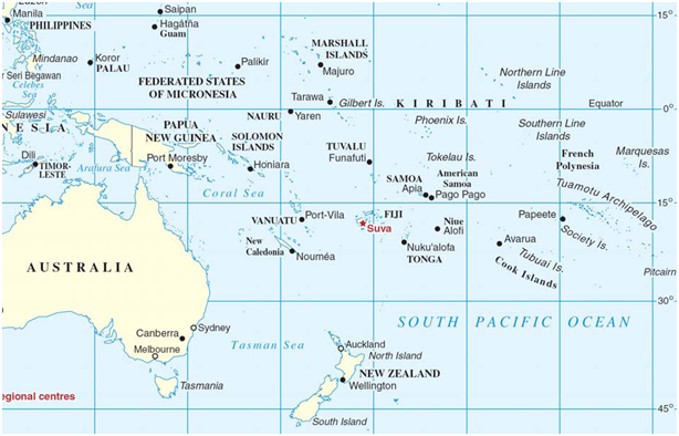 Project activities are taking place in Tonga, Niue, Tuvalu and the Marshall Islands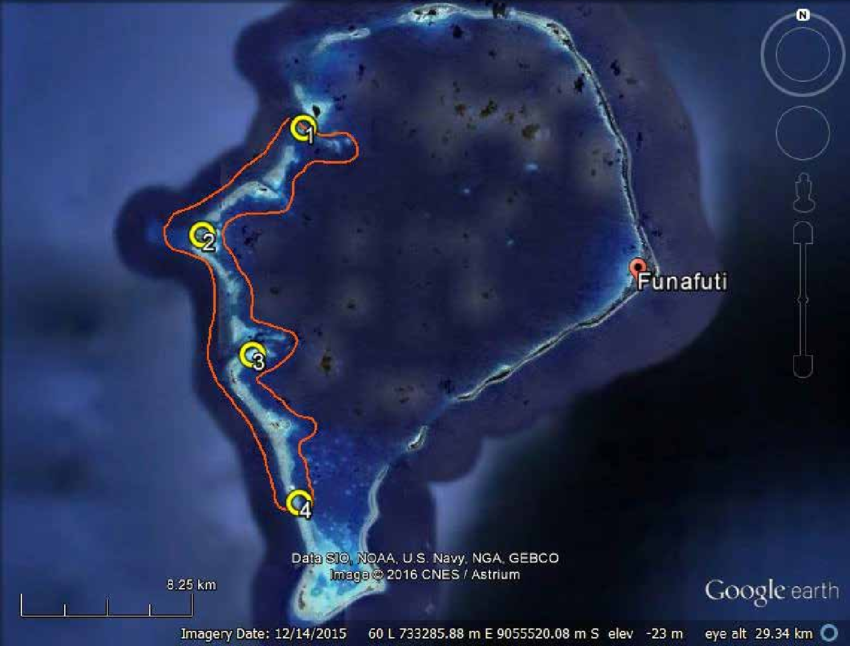 Funafuti Atoll, Tuvalu: Islands in the Funafuti Conservation Area in Tuvalu have been survey and assessed to be free of rodents.  Neighbouring islands are currently being surveyed for eradication operations in 2023.Majuro Atoll, Republic of Marshall Islands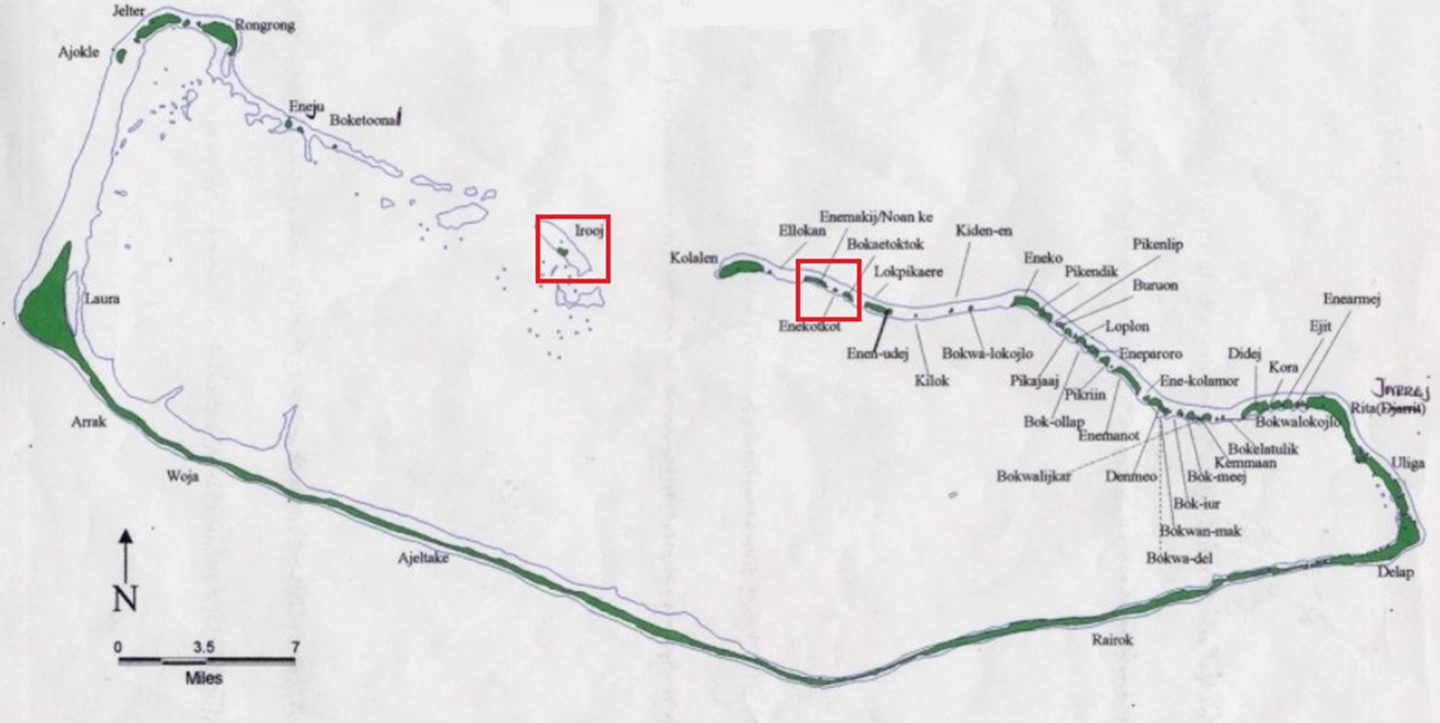 Irooj Island had a successful rodent eradication operation in March 2022.  The operation was managed and delivered by a local team with remote support provided by Island Conservation.  Eneja and Boketoonal were surveyed and assessed as rodent free. Enemak, Enekotkot and Bokaetoktok are being assessed for eradication operations in 2023.  All rodent free islands have an interisland biosecurity protocol established to ensure they remain rodent freeSources of Co-financing Name of Co-financier Type of CofinancingInvestment MobilizedAmount ($) Recepient Country GovernmentRepublic of Marshall IslandsInkind105930Recepient Country GovernmentNiue In kind789231Recepient Country GovernmentKingdom of TongaInkind441423Recepient Country GovernmentTuvaluInkind250409Civil Society OrganisationIsland Conservation Cash2122726Civil Society OrganisationIsland ConservationInkind	           287754OtherManaaki Whenua Landcare Research2008904OtherVictoria Link160731OtherSPREPCash2798698OtherSPREPInkind551884Total Co-financing9,517,690